ҠАРАР							ПОСТАНОВЛЕНИЕ03 ғинуар 2019 йыл			      № 03        	 03 января 2019 годаО присвоении почтового адреса объекту недвижимостиВ целях упорядочения почтовых адресов, Администрация сельского поселения Кашкинский сельсовет муниципального района Аскинский район Республики Башкортостанп о с т а н о в л я е т :1. Жилому дому, указанному в разрешение на строительство № RU-03504000-99-09    присвоить почтовый адрес:   Российская Федерация, Республика Башкортостан, Аскинский муниципальный район, Сельское поселение Кашкинский сельсовет,     с.Кашкино, ул.Механизаторов,   дом 5. 2. Контроль за исполнением данного постановления оставляю за собой.Глава Сельского поселения Кашкинский сельсовет муниципального района Аскинский район Республики Башкортостан К.И.ШакируллинБАШҠОРТОСТАН РЕСПУБЛИКАҺЫАСҠЫН РАЙОНЫМУНИЦИПАЛЬ РАЙОНЫНЫҢҠАШКА АУЫЛ СОВЕТЫАУЫЛ БИЛӘМӘҺЕ ХӘКИМИӘТЕ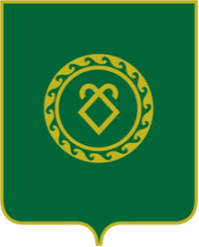 АДМИНИСТРАЦИЯСЕЛЬСКОГО ПОСЕЛЕНИЯКАШКИНСКИЙ СЕЛЬСОВЕТМУНИЦИПАЛЬНОГО РАЙОНААСКИНСКИЙ РАЙОНРЕСПУБЛИКИ БАШКОРТОСТАН